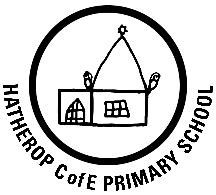 Diary Dates for 2019Friday 10th MayClass Photographs 9.30 amSaturday 11th MayQuenington Fete 2-5 pmSunday 12th MayWorking Party 10am – 12 noonMonday 13th May KS2 SATS WeekMonday 20th MayWhole School Trip to Redwood, ECTTuesday 21st MayYr 5/6 Archery & Mountain BikingWednesday 22nd MayYr 3/4 Quad Kids Final 12.30 pmThursday 23rd MaySmall Schools Football TournamentThursday 23rd May PTA Disco 6pmThursday 23rd MayTerm 5 EndsFriday 24th May INSET DAYHALF TERM HOLIDAYHALF TERM HOLIDAYMonday 3rd JuneTerm 6 StartsMonday 3rd JuneArts WeekTuesday 4th JuneAir Tattoo ChallengeWednesday 5th JuneYr 6 Cathedral Leavers’ ServiceMonday 10th JuneYr 5/6 Rounders 3.30 pmTuesday 11th JuneYr 5/6 French Trip – Pick up 7 amFriday 14th JuneYr 5/6 French Trip - ReturnWednesday 12th JuneNo ASCSaturday 15th JuneSculpture Show Preview 5 – 8 pmWednesday 19th JuneYr 5/6 Mock TrialsThursday 20th JuneDistrict Sports 9am – 12 noonTuesday 25th JuneWhole Visit to the Sculpture ShowWednesday 3rd JulyYr 6 New Intake Day at FarmorsWednesday 3rd JulyChangeover Day at HatheropWednesday 3rd JulyNew Reception 1 – 3 pmThursday 4th JulyYr6 New Intake Day at FarmorsFriday 5th JulyRabbi Visit – Synagogue workshopsMonday 8th July School Council – Green WeekWednesday 10th July1 – 3 pm Sports DayFriday 11th JulyGreen DayWednesday 17th JulyWizard of Oz – 1.30 pm & 6 pmTuesday 23rd JulyLeavers’ Service 9 amTuesday 23rd JulyEnd of Term 6 at 2 pm (No ASC)SUMMER HOLIDAYSSUMMER HOLIDAYS